Leerperiode 2 SLB					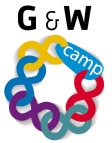 Je maakt een collage van jouw leergeschiedenis. (foto / kopie op A3 plakken)
Verzamel allerlei materialen over jouw leren en de resultaten daarvan tot nu toe. Denk ook aan dingen die je buiten school hebt geleerd. Zoals een certificaat van een club, rijbewijs, typediploma etc. Schrijf bij ieder onderdeel op wie jou of wat jou geholpen heeft om dit te behalen. Bv een leuke leraar, de steun van een moeder etc. Vervolgens presenteer je dit in de leergroep.Wanneer iedereen een presentatie heeft gehouden maak je met de groep een overzicht waarin alle onderdelen staan die geholpen hebben om goede resultaten te halen.Voeg de resultaten in je portfolio.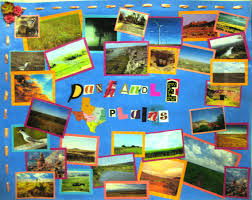 Titel opdracht:Collage leergeschiedenisOpdracht nr. 2-3DBehorend bij:studievoortgangstudievoortgangBewaren in:PortfolioPortfolioPlanning:Week 3Week 3